Il XVII secolo [modifica]Wilhelm Schickard (1623) costruì il primo prototipo di una calcolatrice, chiamato Orologio calcolatore, di cui restò traccia solo in lettere a Giovanni Keplero. Circa 20 anni dopo, nel1645, Blaise Pascal, per aiutare il padre funzionario delle tasse, inventò il dispositivo di calcolo poi conosciuto come Pascalina; esso eseguiva però soltanto addizioni. In seguito, il matematico tedesco Gottfried Leibniz realizzò la prima macchina calcolatrice, lo Stepped Reckoner, in grado di eseguire anche le moltiplicazioni grazie ad un innovativo meccanismo chiamato traspositore, basato su un cilindro a scalini con rilievi di diversa lunghezza. Questa macchina non ha però avuto successo a causa di complicazioni nella gestione dei riporti.Il XVIII secolo, Giovanni Poleni (Venezia 1683 – Padova 1761), fisico, matematico ingegnere fu membro delle principali accademie europee (Londra, Parigi, Berlino, San Pietroburgo); nel 1709 introdusse un nuovo traspositore, basato su una ruota con pioli sporgenti mobili. Questi dispositivi furono alla base di quasi tutte le macchine in grado di eseguire moltiplicazioni realizzate nei secoli seguenti. La macchina di Poleni fu costruita nel 1709; se ne persero le tracce e sulla base di una sua descrizione nel 1959 ne vennero costruiti alcuni esemplari uno dei quali si trova nel museo nazionale di scienze e tecnologia Leonardo da Vinci. Questa macchina era dotata di un “motore a peso” che le consentiva di eseguire autonomamente tutti i movimenti coinvolti nelle singole operazioni!Il XIX secolo In questo secolo, grazie allo sviluppo dell'industria meccanica, vennero messe in pratica le idee dei secoli precedenti e realizzate le prime calcolatrici meccaniche prodotte industrialmente.Xavier Thomas de Colmar (1820) inizia la produzione del suo Aritmometro [2], basato sul progetto di Leibniz. Bisognerà attendere la fine del secolo per vedere altre calcolatrici in grado di porsi come valide alternative. Alla fine del 1884, Dorr Felt (1884) realizzò la Comptometer, la prima addizionatrice a tasti, a cui fece seguire la Comptograph, la prima calcolatrice scrivente. Tuttavia, il merito di aver introdotto lo scontrino viene normalmente attribuito alla calcolatrice di Burroughs di poco successiva. Frank Stephen Baldwin e soprattutto Willgodt Odhner realizzarono le prime calcolatrici che riprendono la ruota a denti mobili di Poleni e che avranno un enorme successo nel secolo seguente.Nel 1882 Herman Hollerith del MIT realizzò le prime macchine calcolatrici elettriche funzionanti a schede perforate.(Appendice-)Il XX secolo: dalla fine dell'Ottocento agli anni sessanta, le calcolatrici meccaniche dominarono il mercato da ufficio. In America si possono ricordare Burroughs, Remington-Rand, Friden, Monroe, SCM/Marchant e Victor. In Europa tra le società più importanti c'erano Brunsviga, Original Odhner, Facit, MADAS e Mercedes Buromaschinen. L'Italia arrivò molto in ritardo su questo mercato ma, grazie al genio di Natale Capellaro, la Olivetti diventò rapidamente uno dei leader mondiali. Questi dispositivi funzionavano a manovella o tramite un motore elettrico.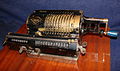 calcolatrice russa tipo Odhner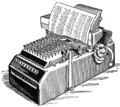 Comptometer scrivente (1914)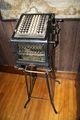 Addizionatrice BurroughsL'input avveniva tramite cursori o con una tastiera estesa (una colonna di 9 o 10 tasti per ogni posizione decimale). La tastiera ridotta (10 tasti), benché introdotta fin dal 1902, stentò parecchio ad affermarsi definitivamente. Da segnalare il fatto che Oscar Sundstrand introdusse, verso il 1920, l'attuale disposizione dei tasti su quattro righe e tre colonne[3].Addizioni e sottrazioni venivano eseguite con una singola operazione mentre le moltiplicazioni e divisioni erano svolte, rispettivamente, tramite ripetute addizioni e sottrazioni. Le calcolatrici meccaniche portatili come la Curta del 1948 vennero usate finché non furono sostituite da quelle elettroniche negli anni settanta. Nel 1947 i transistor entrarono nel mercato di massa e, nel 1954, l'IBM esibì una grande calcolatrice basata interamente su questi componenti. La stessa IBM, nel 1957, rilasciò la prima calcolatrice commerciale a transistor (l'IBM 108). All'inizio del 1961 fu lanciata sul mercato la prima calcolatrice totalmente elettronica da ufficio: il Bell Punch/Sumlock ANITA Mk.VII (A NewInspiration To Arithmetic - Una nuova ispirazione all'aritmetica), esteticamente simile al comptometer. Questa macchina progettata e costruita nel Regno Unito usava valvole termoioniche per la circuiteria e tubi nixie per il display. Questo modello era in qualche modo suscettibile ad errori di calcolo e fu rimpiazzato nel settembre 1961 con la versione Mark.VIII che ebbe assai più successo. Fu dunque sorpassato tecnologicamente quando, a cavallo tra 1963 e 1964 uscirono tre calcolatrici che funzionavano interamente a transistor. Le fonti discordano su quale sia stata effettivamente la prima.Prevalentemente il primato viene attribuito alla Friden EC-130 che operava con numeri fino a 13 cifre su un monitor CRT da 5 pollici e introduceva la notazione polacca inversa (RPN); essa fu introdotta sul mercato al prezzo di 2200 dollari, circa il triplo del costo di una calcolatrice elettromeccanica dell'epoca. Nel 1964 la Sharp introdusse il CS-10A, altro modello di calcolatrice da ufficio che pesava 25kg, al costo di 500 000 yen (circa 2500 dollari). Quasi contemporaneamente usciva la IME 84, progettata da Massimo Rinaldi e prodotta dall'italiana Industria Macchine Elettroniche del gruppo Edison [1]. Era dotata di un display con 16 cifre e, nella versione RC, l'unità di calcolo poteva essere collegata a 4 tastiere.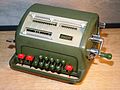 Facit NTK (1954)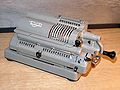 Triumphator CRN1 (1958)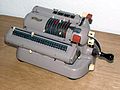 Walther WSR160 (1960)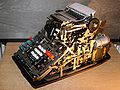 Olivetti Divisumma 24 (1956)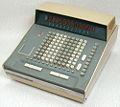 Bell Punch/Sumlock ANITA Mk. VII (1961)Ventesimo secolo dagli anni Settanta a metà degli anni Ottanta [modifica]All'inizio degli anni settanta apparvero i primi circuiti integrati, nel frattempo venne introdotta sul mercato la calcolatrice programmabileMonroe EPIC. Era una grande unità da tavolo collegata ad una unità logica posata a terra e poteva essere programmata per eseguire molte funzioni tipiche di un computer. Ad ogni modo l'unica istruzione di branch era un'istruzione branch non condizionale (GOTO) alla fine dello stack di operazioni, che faceva ritornare il programma alla sua istruzione iniziale. In questo modo non era possibile includere nessuna logica condizionale (IF-THEN-ELSE). In quell'epoca, l'assenza di istruzioni condizionali veniva talvolta utilizzata per distinguere le calcolatrici dai computer.La prima calcolatrice portatile, introdotta nel gennaio 1971, era la Sharp EL-8 [4] commercializzata anche come Facit 1111. Pesava circa mezzo chilogrammo, aveva un display fluorescente a vuoto, batterie ricaricabili NiCd e inizialmente veniva venduta per 395 dollari.La prima calcolatrice portatile di piccole dimensioni di produzione statunitense, la Bowmar 901B (chiamata comunemente The Bowmar Brain, dall'inglese Il cervello Bowmar), venne commercializzata nell'autunno del 1971 al costo di 240 dollari: misurava 13,1×7,7×3,7 cm, disponeva di quattro funzioni ed aveva un display a otto cifre a LED rossi. Nell'agosto 1972 invece la Sinclair Executive diventò la più piccola calcolatrice tascabile con le sue misure di 13,8×5,6×0,9 cm e il suo peso di 70 grammi, costava 79 sterline. Verso la fine del decennio, calcolatrici simili erano vendute a prezzi inferiori ai 10 dollari.La prima calcolatrice tascabile con funzioni di tipo scientifico e che poteva quindi sostituire un regolo calcolatore fu l'HP-35 della Hewlett Packard, commercializzata nel 1972 al prezzo di 395 dollari. Essa utilizzava, come tutte le successive calcolatrici di progettazione HP, la notazione polacca inversa (RPN) per l'immissione dei calcoli da eseguire. Nel 1973, Texas Instruments introdusse la SR-10 (dove SRsignificava slide rule, ovvero regolo calcolatore), calcolatrice portatile con sistema di immissione algebrico (il sistema tradizionale da cui la RPN differisce). Questa calcolatrice fu seguita poi dalla SR-11 e infine dalla TI-30.La prima calcolatrice tascabile programmabile fu la HP-65 del 1974, era dotata di una memoria capace di 100 istruzioni e poteva memorizzare e richiamare programmi tramite un lettore di schede magnetiche incorporato. Un anno dopo l'HP-25C introdusse una memoria interna permanente: i programmi e i dati erano mantenuti in una memoria CMOS anche dopo lo spegnimento. Nel 1979 l'HP commercializzò la prima calcolatrice alfanumerica ed espandibile, l'HP-41C che poteva essere accessoriata con moduli di memorie di tipo RAM (per i calcoli) e ROM (per il software), oltre che con periferiche come lettori di codici a barre, microcassette e drive per floppy disk. Tra gli accessori vi erano anche stampanti termiche a rotolo e comuni interfacce di comunicazioni come RS-232, HP-IL e HP-IB.Da metà degli anni Ottanta al presente [modifica]I due principali fabbricanti, HP e Texas Instruments, realizzarono continuamente calcolatrici dotate di volta in volta di un maggior numero di funzioni durante gli anni ottanta e gli anni novanta. Alla fine del millennio, la linea che divideva una calcolatrice grafica e un computer palmare non era sempre ben definita. Infatti alcune calcolatrici come la TI89 e la HP-49G potevano derivare e integrare funzioni, eseguire software di elaborazione testi o personal information manager e infine connettersi ad altre calcolatrici o computer tramite cavo oinfrarossi.Nel marzo 2002, HP ha annunciato che non avrebbe più prodotto calcolatrici[senza fonte], cosa che è stata difficile da accettare per alcuni fan dei prodotti dell'azienda. Per esempio la serie HP-48 aveva, e ha in parte tuttora, un fedele sostegno degli utenti. Tuttavia alla fine del 2003 HP ha ricominciato la produzione di nuovi modelli che però, secondo alcuni giudizi, non avrebbero la qualità realizzativa e il sobrio design delle prime calcolatrici HP per le quali l'azienda era famosa (adottando invece il più giovane design che caratterizzava, e caratterizza ancora oggi, le contemporanee concorrenti TI).La calcolatrice per calcoli finanziari HP-12C è ancora in produzione: fu introdotta nel 1981 e da allora è stata continuamente commercializzata senza sostanziali modifiche. Come molte altre calcolatrici HP è caratterizzata dall'implementazione della notazione polacca inversa. Tra i nuovi modelli HP (prodotti dal 2003 in poi) è inclusa una versione migliorata della HP-12C, la HP-12C Platinum Edition con memoria aggiuntiva, un maggior numero di funzioni incorporate e modalità di immissione algebrica.